宿豫区2023年公开招聘事业单位工作人员岗位简介表主管部门事业单位名称经费 渠道招聘 岗位岗位条件岗位条件岗位条件岗位条件岗位条件岗位条件岗位条件岗位条件岗位条件岗位条件主管部门事业单位名称经费 渠道招聘 岗位岗位 类别岗位等级岗位 代码招聘 人数开考 比例户口 要求年龄 要求学历 要求专业要求其他要求区纪委监 委中共区纪委派驻机构综合保障中心全额 拨款办事 员管理10级0111 :3不限18周岁 以上、 35周岁 以下。本科及以上法律类,经济类,财务财会类,审计类中共党员；取得相应学 位；需驻点办案,适合 男性；具有两年及以上 工作经历区委巡察 办中共区委巡察办 综合服务中心全额 拨款办事 员管理10级0211 :3不限18周岁 以上、 35周岁 以下。本科及以上法律类,经济类,财务财会类,审计类中共党员；取得相应学 位；具有两年及以上工 作经历区委宣传 部区融媒体中心全额 拨款办事 员管理10级0311 :3不限18周岁 以上、 35周岁 以下。本科及以上广播电视新闻、广播电视编导、广播电 视新闻学、广播电视学、新闻学、传播 学、新闻传播学、新闻与传播、媒体创 意区委宣传 部区新时代文明实 践服务中心全额 拨款办事 员管理10级0411 :3不限18周岁 以上、 35周岁 以下。本科及以上中文文秘类,公共管理类中共党员、共青团员区委宣传 部区哲学社会科学 界联合会全额 拨款办事 员管理10级0511 :3不限18周岁 以上、 35周岁 以下。本科及以上中文文秘类,社会政治类区政府办区政府督查室全额 拨款办事 员管理10级0611 :3不限18周岁 以上、 35周岁 以下。本科及以上中文文秘类,公共管理类区政府办区重点工程建设 管理中心全额 拨款办事 员管理10级0711 :3不限18周岁 以上、 35周岁 以下。本科及以上建筑工程类,城建规划类,交通工程类, 水利工程类区审计局区经济责任审计 中心全额 拨款专技 人员专业 技术12级0811 :3不限18周岁 以上、 35周岁 以下。本科及以上财务财会类主管部门事业单位名称经费 渠道招聘 岗位岗位条件岗位条件岗位条件岗位条件岗位条件岗位条件岗位条件岗位条件岗位条件岗位条件主管部门事业单位名称经费 渠道招聘 岗位岗位 类别岗位等级岗位 代码招聘 人数开考 比例户口 要求年龄 要求学历 要求专业要求其他要求区发改局区价格成本调查 队全额 拨款专技 人员专业 技术12级0911 :3不限18周岁 以上、 35周岁 以下。本科及以上不限区人社局区劳动监察大队全额 拨款办事 员管理10级1011 :3不限18周岁 以上、 35周岁 以下。本科及以上法律类外出执法，适合男性区财政局区会计核算中心全额 拨款办事 员管理10级1111 :3不限18周岁 以上、 35周岁 以下。本科及以上财务财会类具有初级及以上会计职 称区退役军 人事务局区军队离退休干 部休养所全额 拨款办事 员管理10级1211 :3不限18周岁 以上、 35周岁 以下。本科及以上中文文秘类,公共管理类,法律类区行政审 批局区政务服务中心全额 拨款专技 人员专业 技术12级1311 :3不限18周岁 以上、 35周岁 以下。本科及以上中文文秘类,计算机 (网络管理) 类,建 筑工程类区民政局区未成年人救助 保护中心全额 拨款专技 人员专业 技术12级1411 :3不限18周岁 以上、 35周岁 以下。本科及以上法律类,公共管理类区农业农 村局区农业综合开发 服务中心全额 拨款专技 人员专业 技术12级1511 :3不限18周岁 以上、 35周岁 以下。硕士 研究 生及水利工程类区住建局区供排水服务中 心全额 拨款办事 员管理10级1611 :3不限18周岁 以上、 35周岁 以下。以上及以上水利工程类区住建局区消防验收服务 中心全额 拨款办事 员管理10级1711 :3不限18周岁 以上、 35周岁 以下。本科及以上建筑工程类区应急局区地震防灾减灾 中心全额 拨款办事 员管理10级1821 :3不限18周岁 以上、 35周岁 以下。本科及以上安全生产类,建筑工程类,工商管理类, 电子信息类,化学工程类取得注册消防工程师资 格证书；适合男性主管部门事业单位名称经费 渠道招聘 岗位岗位条件岗位条件岗位条件岗位条件岗位条件岗位条件岗位条件岗位条件岗位条件岗位条件主管部门事业单位名称经费 渠道招聘 岗位岗位 类别岗位等级岗位 代码招聘 人数开考 比例户口 要求年龄 要求学历 要求专业要求其他要求区商务局区投资服务促进 中心全额 拨款办事 员管理10级191本科及以上经济类,商务贸易类,法律类适合男性区工信局区节能监察服务 中心全额拨款办事 员管理10级2011 :3不限18周岁 以上、 35周岁 以下。硕士 研究 生及经济类,环境保护类适合男性区委党校区党员干部教育 培训中心全额 拨款专业 技术 人员专业 技术12级2111 :3不限18周岁 以上、 35周岁 以下。 研究 生及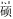 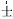 经济类区政府区招商服务中心全额 拨款办事 员管理10级2211 :3不限18周岁 以上、 35周岁 以下。以上本科及以上外国语言文学类限应届毕业生；取得相 应学位；专业英语八  级；面试主要考察口译 能力豫新街道豫新街道综合服 务中心全额拨款办事 员管理10级2311 :3不限18周岁 以上、 35周岁 以下。本科及以上公共管理类取得相应学位顺河街道顺河街道综合服 务中心全额拨款办事 员管理10级2411 :3不限18周岁 以上、 35周岁 以下。本科及以上工商管理类,公共管理类,电子信息类取得相应学位电商园区宿迁电子商务产 业园区管委会全额 拨款办事 员管理10级2511 :3不限18周岁 以上、 35周岁 以下。本科及以上计算机类取得相应学位电商园区宿迁电子商务产 业园区管委会全额 拨款办事 员管理10级2611 :3不限18周岁 以上、 35周岁 以下。本科及以上经济类取得相应学位电商园区宿迁电子商务产 业园区管委会全额 拨款办事 员管理10级2711 :3不限18周岁 以上、 35周岁 以下。本科及以上城建规划类,建筑工程类取得相应学位张家港园 区张家港宿豫工业 园区管委会全额拨款办事 员管理10级2811 :3不限18周岁 以上、 35周岁 以下。本科及以上安全生产类,环境保护类,经济类主管部门事业单位名称经费 渠道招聘 岗位岗位条件岗位条件岗位条件岗位条件岗位条件岗位条件岗位条件岗位条件岗位条件岗位条件主管部门事业单位名称经费 渠道招聘 岗位岗位 类别岗位等级岗位 代码招聘 人数开考 比例户口 要求年龄 要求学历 要求专业要求其他要求合计合计合计29